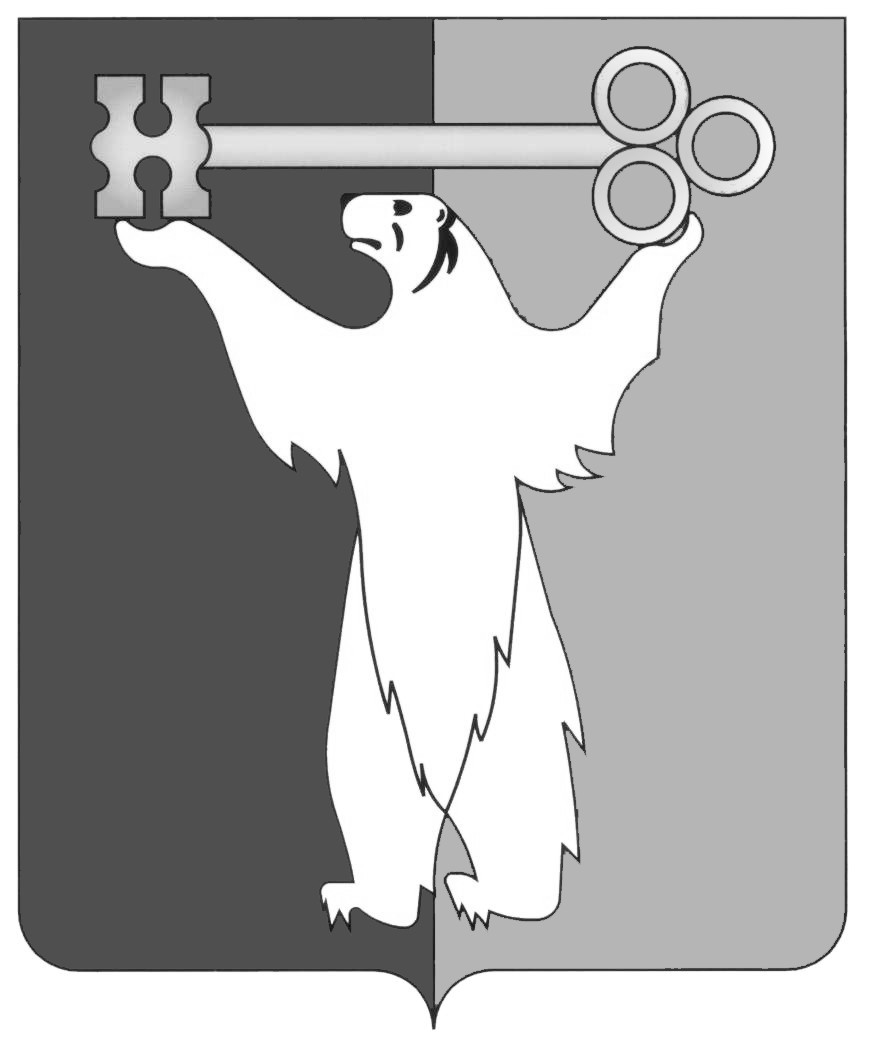 РОССИЙСКАЯ ФЕДЕРАЦИЯКРАСНОЯРСКИЙ КРАЙНОРИЛЬСКИЙ ГОРОДСКОЙ СОВЕТ ДЕПУТАТОВР Е Ш Е Н И ЕОб изменении состава постоянной комиссии Городского Советапо городскому хозяйствуВ соответствии с частью 2 статьи 38 Устава муниципального образования город Норильск, Городской СоветРЕШИЛ:1. Вывести из состава постоянной комиссии Городского Совета по городскому хозяйству Камагина Олега Ивановича. 2. Ввести в состав постоянной комиссии Городского Совета по городскому хозяйству Каминского Дениса Сергеевича.3. Утвердить состав постоянной комиссии Городского Совета по городскому хозяйству в количестве 20 депутатов.4. Контроль исполнения решения возложить на председателя постоянной комиссии Городского Совета по городскому хозяйству Пестрякова А.А.5. Решение вступает в силу со дня принятия.« 24 » мая 2016 года№ 31/4-696Глава города НорильскаО.Г. Курилов